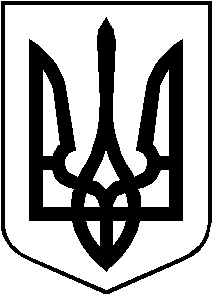 РОЖИЩЕНСЬКА МІСЬКА РАДАЛУЦЬКОГО РАЙОНУ ВОЛИНСЬКОЇ ОБЛАСТІвосьмого скликанняРІШЕННЯ      вересня 2022 року                                                                                      № 24/7Про припинення права користуванняземельними ділянками та розірваннядоговору оренди землі ФГ «ПРИРІСТ»Розглянувши клопотання ФГ «ПРИРІСТ», керуючись пунктом 34 частини 1 статті 26 Закону України «Про місцеве самоврядування в Україні»,  статтями 30, 31, 32 Закону України «Про оренду землі», статтями 12, 93 Земельного Кодексу України, враховуючи рекомендації постійної комісії з питань депутатської діяльності та етики, дотримання прав людини, законності та правопорядку, земельних відносин, екології, природокористування, охорони пам’яток та історичного середовища, міська радаВИРІШИЛА:1. Припинити право користування Фермерському господарству «ПРИРІСТ» земельною ділянкою загальною площею  з земель невитребуваних земельних часток(паїв), яка була надана   в строкове платне користування (на умовах оренди) терміном на 15 років для ведення товарного сільськогосподарського виробництва та розташована за межами населених пунктів на території Рожищенської міської ради.         	2. Розірвати достроково за взаємною згодою двох сторін договір оренди землі №59/17 укладений 27.06.2017року між Рожищенською райдержадміністрацією  та ФГ «ПРИРІСТ», який зареєстрований в Пожарківській сільській раді 14.06.2017 року за №1.          3. Зобов’язати ФГ «ПРИРІСТ»  сплатити орендну плату в повному обсязі та в місячний термін укласти додаткову угоду з Рожищенською міською радою про дострокове розірвання договору оренди землі  .	4. Контроль за виконанням даного рішення покласти на постійну комісію з питань депутатської діяльності та етики, дотримання прав людини, законності та правопорядку, земельних відносин, екології, природокористування, охорони пам’яток та історичного середовища Рожищенської міської ради.Міський голова                       		Вячеслав ПОЛІЩУКСолодуха Алла 21541Шевчук Лариса 21541